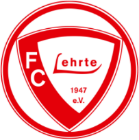 Ich versichere hiermit, dass ich nicht an Covid19-typischen Krankheitssymptomen (u.a. Fieber, Husten und Atemnot, Geschmacks- und Geruchsstörungen) leide. Außerdem versichere ich, dass ich nicht unter Quarantäne gestellt bin.Ez bi vê yekê piştrast dikim ku ez ji nîşanên tîpîk ên Covid19 êş nakişînim (di nav wan de tayê, kuxikê û nefesê, bêhna çêjê û bêhnê heye), û ez jî piştrast dikim ku ez nahêlim qarantîn bim.I hereby assure that I do not suffer from symptoms typical of Covid19 (including fever, cough and shortness of breath, taste and smell disorders), and I also assure that I am not quarantined.İşbu belge ile Covid19'a özgü semptomlardan (ateş, öksürük ve nefes darlığı, tat ve koku bozuklukları dahil) muzdarip olmadığımı ve ayrıca karantinaya alınmadığımı garanti ediyorum.Vorname:                           Nachname:Adresse:Telefonnummer:DATUM/UNTERSCHRIFT:Ich versichere hiermit, dass ich nicht an Covid19-typischen Krankheitssymptomen (u.a. Fieber, Husten und Atemnot, Geschmacks- und Geruchsstörungen) leide. Außerdem versichere ich, dass ich nicht unter Quarantäne gestellt bin.Ez bi vê yekê piştrast dikim ku ez ji nîşanên tîpîk ên Covid19 êş nakişînim (di nav wan de tayê, kuxikê û nefesê, bêhna çêjê û bêhnê heye), û ez jî piştrast dikim ku ez nahêlim qarantîn bim.I hereby assure that I do not suffer from symptoms typical of Covid19 (including fever, cough and shortness of breath, taste and smell disorders), and I also assure that I am not quarantined.İşbu belge ile Covid19'a özgü semptomlardan (ateş, öksürük ve nefes darlığı, tat ve koku bozuklukları dahil) muzdarip olmadığımı ve ayrıca karantinaya alınmadığımı garanti ediyorum.Vorname:                          Nachname:Adresse:Telefonnummer:DATUM/UNTERSCHRIFT: